PRE-LISTENING: Let’s look at vocab and expressions from the song.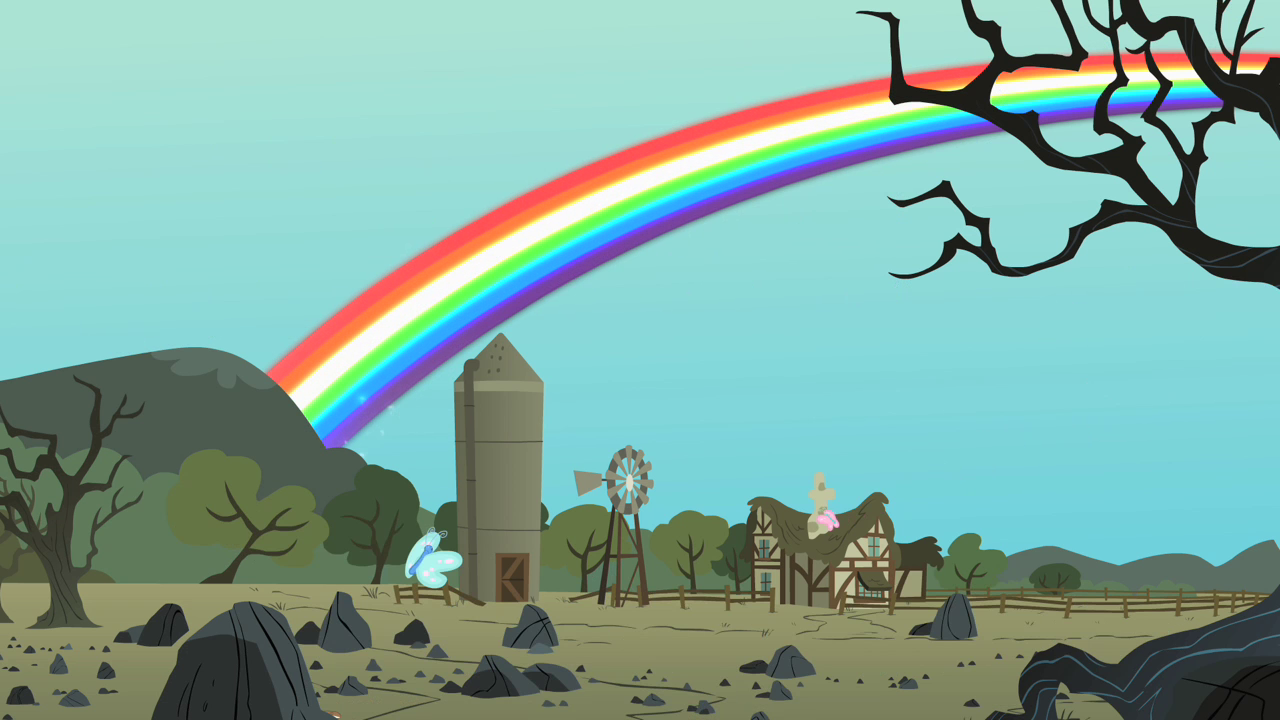 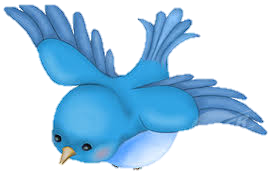 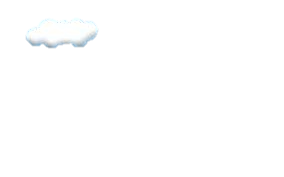 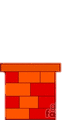 Label the Photo: Write the correct letter from the picture next to the word._____ chimney			_____ bluebird_____ rainbow			_____ over_____ trees				_____ clouds_____ sky			PRONUNCIATION TRICKS: Look at the following pronunciation and listen to the teacher pronounce the expressions. Write the words./tha-chu | dree-muhv//that-swear | ih-tiz//wi-sha-po-na-star//wai-can-tai/ /way-cup//mel-tslike | lem’n-drops//ai-think-t’mai-self/LISTENING: Listen to the song as many times as necessary to complete the exercise. Somewhere over the rainbow, way up high
And the dreams that you dream of, 
once in 1_____________.Somewhere over the rainbow, bluebirds fly
And the dreams 2____________ dream of, 
dreams really do come trueSomeday I'll 3________________ a star
Wake up where the clouds are far behind me.
Where trouble melts like lemon drops,
High above the chimney top,
4_______________ you'll find me.Somewhere over the rainbow, bluebirds fly
And the dream that you dare to
Why, oh why 5 _________?Well, I see trees of green and 9 ____________ too
I'll watch them bloom for me and you
And I think to myself
What a 10 __________________Well, I see skies of blue and I see clouds of white
And the brightness of day, 11 _________ dark
And I think to myself what a wonderful worldThe colors of the rainbow 12 _________ in the sky
And also on the faces of people passing by
I see friends 13 ________________ saying
‘How do you do?’
They're really saying I, ‘I love you’I hear babies cry and I watch them grow
14 ______________ much more than we'll know
And I think to myself what a wonderful world
Someday I wish upon a star
Wake up where the clouds are 15 ____________ me
Where trouble melts like lemon drops
High above the chimney top
That's where 16 _______________Oh, somewhere over the rainbow
Way up high
And the dreams that you dare to
Why oh, why can't I?Ooh, ooh
Ooh, ooh
POST-LISTENING: Reflect on the song1. How does this song make you feel? (Ex. “This song makes me feel positive about life.”)This song makes me | adjectiveThis song makes me feel | adjective | because…This song doesn’t make me feel anything._________________________________________________________________Match the words below with the meaning.Lemon drops					1. ProblemTrouble					2. When a flower opensWake up					3. Get upLullaby						4. CandyBehind						5. A greetingBloom						6. A song to help babies sleepHow do you do?				7. In back